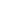 Anthony GentilePROFILEAn entry-level software developer specializing in application development, user-centered design, feature development, and full-stack development. Adept at designing innovative features and identifying opportunities to enhance the user experience.Contact(123) 456-7890anthonygentile@example.comSan Francisco, CA 12345LinkedIn | Portfolio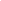 Professional ExperienceSoftware Developer Intern, Cadence Technologies, San Francisco, CAJanuary 2023 – PresentSupport software development teams in designing and implementing new features to enhance app performance and improve the user experience Attend meetings with software developers to evaluate user feedback, identify areas of improvement, and increase user satisfaction by 15%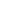 Academic ProjectsApplication Development Projects, University of San Francisco, San Francisco, CASeptember 2021 – May 2023Designed, tested, and developed a mobile application using Python, which enabled users to create and track fitness goals, heart rate, and calorie intake Developed an Android application enabling users to evaluate data analytics, player statistics, weather conditions, and point differentials for fantasy football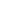 EDUCATIONBachelor of Science (B.S.) Software Development UNIVERSITY OF SAN FRANCISCO, San Francisco, CA | September 2019 – May 2023 | GPA: 3.9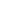 CERTIFICATIONFull-stack Developer Certification, CareerFoundry, May 2023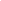 KEY SKILLSSoftware developmentPythonFull-stack developmentQuality assuranceUser-centered design